          КАРАР                                                                  ПОСТАНОВЛЕНИЕ     «20» декабрь 2022й.                         №41                       «20» декабря 2022г.О подготовке  и проведении  новогодних мероприятий  в сельском  поселении Зириклинский сельсовет муниципального района Бижбулякский район  Республики Башкортостан          В  целях  организованного  проведения новогодних  праздничных мероприятий в сельском поселении Зириклинский сельсовет                                         постановляю:1.Организовать подготовку  и проведение   в учреждениях  культуры, образования театрализованных  представлений и других мероприятий, посвященных празднованию Нового 2023 года.2.Утвердить   график проведения  новогодних  мероприятий (приложение №1)3.Ответственным лицам за исполнение обеспечить охрану общественного порядка, противопожарную безопасность в ходе новогодних мероприятий.Глава сельского поселения                                          А.Г.Петров.Приложение №1                                                     к постановлению  администрации  сельского поселения Зириклинский сельсовет№41 от  «20»декабря 2022 года.ГРАФИКпроведения новогодних мероприятий  в сельском поселенииЗириклинский сельсоветБашҡортостан РеспубликаһыБишбүләк районы муниципаль районы Ерекле ауыл советы хакимиэте452050, Ерекле  ауылы, Үзәк урамы, 67Тел. 8(34743)2-74-00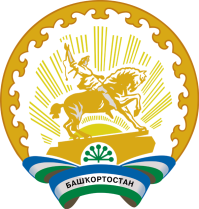 Администрация  сельского поселения Зириклинский  сельсовет     муниципального района               Бижбулякский район    Республики Башкортостан452050, село Зириклы, ул.Центральная, 67 Тел. 8(34743)2-74-00№№      учрежденияДата проведенияВремя проведенияместо проведенияОтветственныеза исполнение6.ЗириклинскийДД25.12.2022г.Встреча с Дедом Морозом и Снегурочкойс 12-00 до 13-00 часовклуб с.Зириклыпланируется 20 человекИльмурзина О.П.2-33-32Григорьева Т.Г.7.Зириклинский ДД30.12.2022 г. Голубой  огонекС 19-00 до -21-00Клуб с.Зириклыпланируется 25 человекИльмурзина О.П.2-33-32Григорьева Т.Г.8.Зириклинский ДД01 января 2023 годановогодняя дискотекас 01-00 до 03-00 часовКлуб с.Зириклы планируется 25 человекИльмурзина О.П.2-33-32Григорьева Т.Г9.СДК с.Малый Седяк30.12.2022 г.новогодний утренник «В гостях у сказки»16-00 до 17-30 часовклуб с.Малый Седякчеловек 35 человекИванова Е.В.2-43-242-43-08Шакина Л. Г.10.СДК с.Малый Седяк30.12.2022г.вечер отдыха «Новый год в кругу друзей»с 20-00 до 24-00клуб с.Малый Седякчеловек 30 человекаИванова Е.В.2-43-242-43-08Шакина Л.Г.11СДК Малый Седяк 01.01.2023гНовогодняя дискотекаС 01-00 до 03-00 2023гКлуб с.Малый Седяк человек 42 человекаИванова Е.В.2-43-242-43-08Шакина Л.Г.Иванов В.Г. депутат округа     № 9